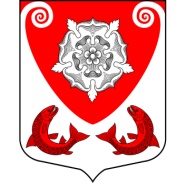 МЕСТНАЯ  АДМИНИСТРАЦИЯМО РОПШИНСКОЕ СЕЛЬСКОЕ ПОСЕЛЕНИЕМО ЛОМОНОСОВСКОГО  МУНИЦИПАЛЬНОГО РАЙОНАЛЕНИНГРАДСКОЙ ОБЛАСТИП О С Т А Н О В Л Е Н И Е№ 100от 10.03.2015 г.О внесении дополнений в постановление местной администрации МО Ропшинское сельское поселение № 491 от 30.10.2014 г. « Об утверждении перечня муниципальных программ  муниципального образования Ропшинское сельское поселение муниципального образования Ломоносовского муниципального района Ленинградской области»  В соответствии со статьей 1 Федерального закона от 7 мая 2013 года № 104 – ФЗ «О внесении изменений в Бюджетный кодекс Российской Федерации и отдельные законодательные акты Российской Федерации в связи с совершенствованием бюджетного процесса», со статьями 172, 179 Бюджетного кодекса Российской Федерации, с учетом Постановления Правительства Ленинградской области от 07.03.2013 № 66 «Об утверждении Порядка разработки, реализации и оценки эффективности государственных программ Ленинградской области», руководствуясь Уставом Ропшинского сельского поселения Ломоносовского муниципального района, и в целях обеспечения эффективного функционирования системы программно-целевого управления, местная администрация Ропшинского сельского поселенияПОСТАНОВЛЯЕТ:1. Постановление местной администрации МО Ропшинское сельское поселение № 491 от 30.10.2014г. г.  дополнить пунктом  8 следующего содержания :2. Разместить  данное постановление на официальном сайте МО Ропшинское сельское поселение.                                                                                                                                                  3. Настоящее постановление вступает в силу с момента подписания.                                                            4. Контроль за исполнением  оставляю за собой.Глава местной администрацииМО Ропшинское сельское поселение                                                                      Морозов Р. М.исп. Михайлова В.А.8. «Создание условий для эффективного выполнения органами местного самоуправления своих полномочий на территории МО Ропшинское сельское  поселение в  2015 годуВедущий специалистМестной администрации Ропшинскогосельскогопоселения Михайлова В.А.- развитие и поддержка инициатив жителей населенных пунктов в решении вопросов местного значения;- повышение уровня защиты населенных пунктов и людей от чрезвычайных ситуаций,связанных с пожарами;